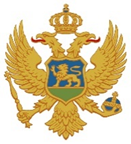 VLADA CRNE GOREZAVOD ZA SOCIJALNU I DJEČJU ZAŠTITUE T I Č K I   K O D E K S
ZA ZAPOSLENE U OBLASTI SOCIJALNE I DJEČJE ZAŠTITEPodgorica,decembar 2023.I. OSNOVNE ODREDBEPredmetČlan 1Kodeksom  profesionalne  etike (u daljem tekstu : Etički kodeks) utvrđuju se etički standardi i pravila etičkog ponašanja zaposlenih u oblasti socijalne i dječje zaštite, naročito onih koji su u neposrednom  kontaktu sa korisnicima.Cilj    Član 2Cilj Etičkog kodeksa je očuvanje, afirmacija i unapređenje dostojanstva zaposlenih u ustanovama socijalne i dječje zaštite i jačanje povjerenja građana u rad ustanova socijalne i dječje zaštite i drugih oblika organizovanja.Odnosi na koje se primjenjujeČlan 3Etički kodeks  primjenjuje etičke standarde i pravila ponašanja zaposlenih prema radu, profesiji i ustanovi i drugim oblicima organizovanja u kojoj vrši poslove u skladu sa ovim etičkim kodeksom i zakonima, pravila ponašanja među zaposlenima, odnos prema korisnicima i odnos prema široj javnosti. Obaveznost Etičkog kodeksaČlan 4Odredbe Etičkog kodeksa obavezujuće su za sve zaposlene u ustanovama socijalne i dječije  zaštite, kao u drugim oblicima organizovanja. Zaposleni  na koje se primjenjuje Etički  kodeks  obavezuju  se da  u obavljanju svojih radnih zadataka poštuju etičke standarde i načela  utvrđene ovim Etičkim kodeksom, kao i univerzalna etička načela  i standarde  primjerene javnim ustanovama.  Zaposleni  na koje se primjenjuje  Etički kodeks  obavezuju se  da svoje radne zadatke  vrše  jedino uz primjenu i poštovanje zakona, podzakonskih akata, propisa i procedura propisanih od strane nadležnih državnih organa.Upotreba rodno osjetljivog jezikaČlan 5Izrazi koji se u ovom Etičkom kodeksu koriste za fizička lica u muškom rodu podrazumijevaju iste izraze u ženskom rodu.Nepristrasnost i neutralnostČlan  6Zaposleni u vršenju svojih poslova ne smije da izražava političku, vjersku ili drugu ličnu pripadnost koja bi mogla da dovede u sumnju njegovu nepristrasnost i neutralnost u vršenju poslova.II. ETIČKI STANDARDI I PRAVILA PONAŠANJAZaštita ugledaČlan 7Zaposleni je dužan da poslove vrši na način da ne naruši svoj profesionalni ugled i ugled ustanove i druge organizacije u kojoj je zaposlen ili vrši poslove. Nakon radnog vremena zaposleni se ne smije ponašati na način koji može imati negativan  uticaj na profesionalni ugled i ugled ustanove i druge organizacije u kojoj je zaposlen ili vrši poslove. U vršenju svojih redovnih poslova zaposleni na kojeg se odnosi ovaj Etički kodeks ne smije dozvoliti da njegov lični interes dođe u sukob sa javnim.Prilikom vršenja privatnih poslova zaposleni ne smije koristiti službenu legitimaciju i službeni položaj koji ima u ustanovi i drugoj organizaciji u kojoj je zaposlen ili vrši poslove. Poštovanje integritetaČlan 8Zaposleni na kog se primjenjuje  Etički kodeks dužan je da poslove vrši na način da obezbijedi ostvarivanje prava, poštovanje dostojanstva, integriteta i autonomije građana, a posebno osjetljivih kategorija stanovništva.Zaposleni je dužan da profesionalne dužnosti obavlja savjesno, humano i da se posveti ostvarivanju prava korisnika iz oblasti socijalne i dječije zaštite i drugih propisa.U vršenju poslova zaposleni ima pravo na zaštitu od uznemiravanja, odnosno ponašanja koje predstavlja ili ima za cilj povredu dostojanstva i integriteta ličnosti  zaposlenog.Jednakost građanaČlan 9Zaposleni na kojeg se primjenjuje Etički  kodeks  dužan je  da u svakoj prilici poštuje načelo jednakosti građana pred zakonom, a posebno kad rješava o pravima, obavezama ili pravnim interesima građana.U vršenju poslova  zaposleni ne smije dovoditi u povlašćeni, odnosno neravnopravan položaj građanina u ostvarivanju njegovih prava i obaveza po osnovu rase, boje kože, nacionalne pripadnosti ili po osnovu bilo kog drugog ličnog svojstva.Ponašanje u javnim nastupimaČlan 10Zaposleni na kojeg se primjenjuje Etički  kodeks  dužan je da u svim oblicima javnih nastupa i djelovanja u kojima predstavlja ustanovu ili drugi oblik organizovanja u kojoj je zaposlen  iznosi stavove u skladu sa propisima, ovlašćenjima, stručnim znanjem i ovim Etičkim kodeksom.Prilikom iznošenja stavova ustanove ili drugih oblika organizovanja zaposleni je dužan da čuva ugled ustanove u kojoj je zaposlen i lični ugled.U javnim nastupima u kojima predstavlja ustanovu ili drugi oblik organizovanja u kojoj je zaposlen, zaposleni ne smije iznositi podatke  iz djelokruga rada ili poslova svog radnog mjesta, koji bi mogli da naruše ugled ustanove ili drugog oblika organizovanja i povjerenja građana. Postupanje sa informacijamaČlan 11U vršenju poslova u oblasti socijalne i dječje zaštite i drugih oblasti iz njihove nadležnosti, zaposleni na kojeg se primjenjuje Etički  kodeks  može tražiti pristup samo onim informacijama koje su mu potrebne za obavljanje poslova, a dobijene informacije koristiće na zakonom propisan način.Zaposleni je dužan da da tačne i potpune informacije o pitanjima za čije davanje je ovlašćen u okviru poslova koje vrši, osim ako bi se na taj način objelodanio sadržaj dokumenta kome je pristup ograničen u skladu sa posebnim zakonom.Za obavljanje privatnih poslova, zaposleni  ne smije koristiti ni davati službene informacije, ako to nije u skladu sa Zakonom o zaštiti podataka o ličnostima.Zaposleni je dužan da čuva službenu tajnu koja mu je dostupna u vršenju poslova.Pravila odijevanja na raduČlan 12Zaposleni je dužan da primjereno poslovima koje vrši, bude prikladno i uredno odjeven i da načinom odijevanja na radu ne narušava lični ugled i ugled ustanove i drugih oblika organizovanja u kojima je zaposlen.Standarde odijevanja na  radu  svojim aktom propisuje rukovodilac  ustanove socijalne i dječije zaštite i drugih oblika organizovanja u roku od 30 dana od dana stupanja na snagu ovog Etičkog kodeksa.Nepostupanje u skladu sa stavom 2 ovog člana smatra se nepoštovanjem Etičkog kodeksa.III. ODNOSI ZAPOSLENIH PREMA KORISNICIMA I GRAĐANIMANačin postupanjaČlan 13Zaposleni su dužni da poslove obavljaju tako da na zakonom najpovoljniji način obezbijede građanima ostvarivanje socijalnih prava.U vršenju poslova, u odnosu sa korisnicima, odnosno građanima, zaposleni:postupa profesionalno, nepristrasno i ljubazno ;  blagovremeno i tačno daje podatke i informacije u skladu sa zakonom i drugim propisima ; poštuje ličnost i dostojanstvo.Individualni pristup korisnikuČlan 14Zaposleni (stručni radnik) je dužan da korisniku, članovima njegove porodice i drugim licima važnim za korisnika omogući aktivno učestvovanje u kreiranju, izboru i korišćenju prava iz socijalne i dječje zaštite i drugih oblasti, koje se zasniva na učestvovanju u procjeni stanja i potreba i odlučivanju o korišćenju potrebnih usluga.Saglasnost korisnikaČlan 15Profesionalni odnos zaposlenih prema korisniku treba da se zasniva na valjanoj saglasnosti korisnika o učešću u svim postupcima, koja podrazumijeva punu informisanost korisnika o pravima, mogućnostima, mogućim rizicima i ograničenjima pojedinih postupaka, povjerljivosti i ograničenjima povjerljivosti i svim drugim pitanjima važnim za korisnika.Zabrana diskriminacijeČlan 16Zaposleni ne smije vršiti diskriminaciju korisnika po osnovu rase, pola, starosti, nacionalne pripadnosti, socijalnog porijekla, seksualne orijentacije, vjeroispovijesti, političkog, sindikalnog ili drugog opredjeljenja, imovinskog stanja, kulture, jezika, invaliditeta, pripadnosti određenoj društvenoj grupi ili bilo kog drugog ličnog svojstva.Zabrana upotrebe uvredljivog govoraČlan 17Zaposleni ne smije da koristi govor koji ponižava, vrijeđa i diskriminiše.IV. MEĐUSOBNI ODNOSI ZAPOSLENIHPostupanjeČlan 18Svi oblici komunikacije između zaposlenih zasnivaju se na uzajamnom poštovanju, povjerenju, saradnji, pristojnosti i odgovornosti.Zaposleni je dužan da vodi računa da ne ometa druge zaposlene u vršenju redovnih  službenih dužnosti.Međusobni  odnosi i saradnja  između zaposlenih zasnivaju se na profesionalnoj etici, poštovanju ličnosti, dostojanstvu, uvažavanju različitosti i toleranciji.Zaposleni  u međusobnoj komunikaciji treba da se uzdržava  od upotrebe  uvredljivog govora i negativne kritike.Negativne kritike iz stava 4 ovog člana obuhvataju ponižavajuće komentare o stručnim kompetencijama ili ličnim karakteristikama kao što su nacionalna pripadnost, pol, seksualna  orjentacija, bračni status, politička i religiozna uvjerenja, fizička ili mentalna ometenost.Zaposleni je dužan da se stara o poverljivosti informacija koje dijeli sa kolegama  ili dobija od njih u profesionalnom kontekstu.RukovodilacČlan 19Rukovodilac je dužan da ličnim ponašanjem daje primjer etičkog ponašanja drugim zaposlenima, kao i da podstiče zaposlene na kvalitetno i blagovremeno vršenje poslova, međusobno uvažavanje, poštovanje i saradnju i primjeren odnos prema građanima.Rukovodilac je dužan da prati primjenu ovog Etičkog kodeksa, da ukazuje na propuste u radu zaposlenih čijim radom rukovodi i da preduzima potrebne mjere zbog povrede etičkih standarda i pravila ponašanja utvrđenih ovim Etičkim kodeksom, u skladu sa odgovarajućim zakonom.                                         Odnos zaposlenih prema poslodavcuČlan 20Zaposleni je dužan da se angažuje na čuvanju i unapređenju ugleda ustanove ili organizacije u kojoj radi, kao i da zavisno od pozicije na kojoj se nalazi, pruži puni doprinos unapređenju politika i procedura ustanove, kao i poboljšanju djelotvornosti i efikasnosti usluga.Prijavljivanje neetičkih zahtjevaČlan 21Zaposleni je dužan da neposrednom rukovodiocu, odnosno rukovodiocu ustanove, prijavi povredu ovog Etičkog kodeksa od strane drugih zaposlenih. Zaposleni koji smatra da se od njega zahtijeva da postupa na način koji je suprotan ovom Etičkom kodeksu, prijaviće takav zahtjev rukovodiocu ustanove, odnosno Etičkom odboru.Zaposleni koji smatra da rukovodilac ustanove odnosno drugog oblika organizovanja od njega zahtjeva da postupi na način suprotan ovom Etičkom kodeksu može prijaviti takav zahtjev Upravnom odboru ustanove u vezi sa članom 111 Zakona o socijalnoj  i dječijoj zaštiti.Pokretanje postupkaČlan 22Svaka povreda odredbi Etičkog kodeksa podrazumijeva obavezno pokretanje postupka utvrđivanjem odgovoronosti.                                              V. ETIČKI ODBORPrava građana i zaposlenih u slučaju povrede Etičkog kodeksa                                                         Član 23Zbog povrede etičkih standarda i pravila ponašanja utvrđenih ovim Etičkim kodeksom, građani i zaposleni se mogu obratiti neposrednom rukovodiocu ili Etičkom odboru.Etički odborČlan 24Etički odbor se obrazuje u cilju praćenja primjene Etičkog kodeksa za zaposlene u oblasti socijalne i dječje zaštite.Etički odbor ima pet članova i sekretara.Za člana Etičkog odbora se imenuje lice sa najmanje pet godina radnog iskustva u oblasti socijalne i dječje zaštite.Članove Etičkog odbora imenuje direktor Zavoda za socijalnu i dječju zaštitu na period od četiri godine.Predsjednika Etičkog odbora biraju članovi iz svojih redova većinom glasova.Etički odbor čine: jedan predstavnik Zavoda za socijalnu i dječju zaštitu, jedan predstavnik Ministarstva rada i socijalnog staranja, dva predstavnika javnih ustanova socijalne i dječje zaštite (jedan iz centara za socijalni rad, jedan iz ostalih ustanova) i jedan predstavnik Granskog sindikata socijalne i dječje zaštite.Etički odbor ima sekretara koji obavlja stručne poslove za potrebe rada Etičkog odbora.Način rada, postupanja i odlučivanja Etičkog odbora utvrđuje se Poslovnikom o radu, koji će se donijeti u roku od 30 dana od dana obrazovanja Etičkog odbora.Članovi Etičkog odbora  i sekretar  imaju pravo na  novčanu  naknadu po predmetu.Članovi Etičkog odbora koji imaju prebivalište van mjesta održavanja sjednice Etičkog odbora, odnosno vrše promociju etičkih standarda i pravila ponašanja, imaju pravo na naknadu putnih troškova iz ustanove u kojoj su zaposleni, odnosno Granskog sindikata socijalne i dječje zaštite.Odluku o naknadi iz stava 9 ovog člana donosi direktor/ica Zavoda za socijalnu i dječju zaštitu u roku od 30 dana od dana stupanja na snagu ovog Etičkog kodeksa.NadležnostČlan 25Etički odbor :daje mišljenje o pritužbama na ponašanje zaposlenih;daje mišljenje u vezi sa primjenom Etičkog kodeksa;prati primjenu, inicira izmjene i dopune Etičkog kodeksa;promoviše etičke standarde i pravila ponašanja zaposlenih u sistemu socijalne i dječje zaštite.Etički odbor može dati mišljenje kojim utvrđuje da nema osnova za pritužbu ili daje  mišljenje kojim se izriču:opomena  zaposlenom koji je prekršio etička načela i za koga se može očekivati  da će pisana opomena  dovoljno uticati   da više ne  ponovi  povredu Etičkog kodeksa;preporuka rukovodiocu ustanove socijalne i dječje zaštite ili drugog oblika organizovanja za pokretanje disciplinskog postupka, odnosno Upravnom odboru kada je u pitanju rukovodilac ustanove;preporuku za preispitivanje/oduzimanje licence stručnom radniku.Mišljenje iz stava 2 ovog člana mora da bude obrazloženo.Mišljenje iz stava 2 ovog člana nije upravni akt i protiv njega se ne može podnijeti žalba. Upoznavanje službenika sa Etičkim kodeksomČlan 26Rukovodilac ustanove ili zaposleni koga on ovlasti  dužan je da upozna sve zaposlene sa  odredbama ovog etičkog kodeksa, kao i lice koje  prvi put zasniva radni odnos.Zaposleni koji je upoznat sa Etičkim kodeksom dužan je da potpiše izjavu o njegovom poštovanju, koja se arhivira u personalni dosije zaposlenog. Obrazac Izjave zaposlenog o prihvatanju i podržavanju odredaba Etičkog kodeksa za zaposlene u oblasti socijalne i dječje zaštite nalazi se u prilogu ovog Kodeksa.Javnost Etičkog kodeksaČlan 27Etički kodeks će se objaviti na web stranici Zavoda za socijalnu i dječju zaštitu, javnih ustanova i drugih pružaoca usluga socijalne i dječje zaštite.                                   VII. PRELAZNE I ZAVRŠNE ODREDBESprovođenje Etičkog kodeksa                                                            Član 28Svi zaposleni u ustanovama socijalne i dječje zaštite, kao i zaposleni kod drugih pružaoca usluga u oblasti socijalne i dječje zaštite dužni su u obavljanju svojih redovnih poslova da se pridržavaju odredaba Etičkog kodeksa.                                            Započeti postupci                                                    Član 29Postupci koji su u toku završiće se po odredbama ovog Etičkog kodeksa.                                             Prestanak važenja                                                    Član 30Danom stupanja na snagu ovog etičkog kodeksa prestaje da važi Etički kodeks za zaposlene u socijalnoj i dječjoj zaštiti broj: 01-737 od 12.2.2015. godine.    Stupanje na snaguČlan 31Etički kodeks stupa na snagu danom donošenja.Broj: 01-012/23 - 844                                                                  Podgorica, 12.12. 2023.godina                                                                                        VD  DIREKTORICA                                                                                          Ana Kulić RatkovićBroj: ______________ Podgorica, __________I Z J A V AZaposlenog /e o prihvatanju i podržavanju odredaba Etičkog kodeksa za zaposlene u   oblasti socijalne i dječje zaštiteJa, ___________________, jmbg: __________________, zaposlen/a na poslovima ____________________________, upoznat/a sam sa odredbama Etičkog kodeksa za zaposlene u oblasti socijalne i dječje zaštite i obavezujem se da ću  poštovati, prihvatiti i podržavati odredbe kodeksa na način da ne umanjim svoj ugled i  ugled institucije u kojoj sam zaposlen/a.                                                                                        __________________                                                                                        (potpis zaposlenog/e)